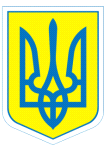                                                      НАКАЗ15.12.2017				 м.Харків				   № 273 Про відвідування Харківського обласногоПалацу дитячоїта юнацької творчості    На виконання наказу Міністерства освіти і науки, молоді та спорту України від 31.10.2011 № 1243 «Про Основні орієнтири виховання учнів 1-11 класів загальноосвітніх навчальних закладів України, з метою організації змістовного дозвілля, формування ціннісного ставлення особистості до мистецтва та культури, відповідно до Положення про організацію роботи з охорони праці учасників навчально-виховного процесу в установах і закладах освіти, затвердженого наказом  Міністерства освіти і науки України від 01.08.2001 № 563, зареєстрованим у Міністерстві юстиції України 20.11.2001 за № 969/6160 (зі змінами)   НАКАЗУЮ: 1. Направити  15.12.2017  о 14.30  до  Харківського  обласного Палацу дитячої та юнацької творчості для перегляду презентації книги «Аліса у країні чудес» учнів: 6-Б клас – 4 учні, 9-А клас – 7 учнів, 10-А клас - 9 учнів  та 3 супроводжуючих.2. Призначити відповідальними за життя та здоров’я дітей   Шеховцову С.В., класного керівника 6-Б класу, Степаненко І.В., класного керівника 9-А класу, Нікуліну С.М., класного керівника 10-А класу.3.   Педагогам Шеховцовій С.В., Степаненко І.В., Нікуліній С.М. провести з учнями  інструктаж з правил безпеки життєдіяльності (інструкція з безпечного перевезення учнів  у громадському транспорті № 64-БЖ; під час екскурсій № 3-БЖ, під час групових поїздок № 66-БЖ,  попередження дорожньо-транспортних пригод  № 27-БЖ) та зробити відповідні записи в Журналі інструктажів. 4. Контроль за виконанням  даного наказу   покласти на заступника директора з виховної роботи Коваленко Г.І.Директор                  Л.О.МельніковаКоваленко, 3-70-30-63 З наказом ознайомлені:	 	     Г.І.Коваленко                                                       С.М.Нікуліна                                                       І.В.Степаненко                                                       С.В.Шеховцова